Formulário de Renovação de Candidatura - Subsídio para Pagamento de Propinas de Ensino (SPPE) – 2023/2024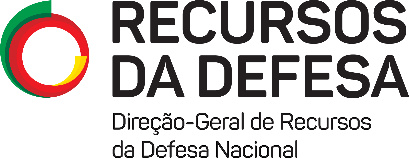 Identificação do CandidatoPede Deferimento(Data)(Nome)(Assinatura)Deverá anexar a este formulário todos os seguintes documentos (assinale com um X):Declaração Autenticada que comprove o aproveitamento escolar no ano letivo transato;Comprovativo de Matrícula em estabelecimento de ensino para o ano letivo subsequente;Declaração de Entidade Patronal ou Declaração de Situação de Desemprego.Verifique se todas as caixas foram assinaladas com um XNão serão aceites candidaturas incompletasEm conformidade com o Regulamento Geral de Proteção de Dados, a Direção-Geral de Recursos da Defesa Nacional garante a confidencialidade e o sigilo absoluto dos dados pessoais e institucionais recolhidos. Os dados fornecidos serão apenas utilizados para os fins relacionados com a candidatura ao Subsídio para Pagamento de Propinas de Ensino (SPPE) e não serão disponibilizados a terceiros ou atualizados sem a autorização expressa do/a interessado/a.NomeTelemóvelE-mailCurso Instituição de Ensino SuperiorEu, (Nome), com o cartão de cidadão nº (X), válido até (Y), residente em (morada), tendo prestado serviço militar efetivo em Regime de Contrato no (Ramo), nos termos do artigo 15º do Regulamento de Incentivos à Prestação de Serviço Militar (RIPSM), aprovado em anexo ao Decreto-lei n.º 76/2018, de 11 de outubro, venho por este meio solicitar a renovação do Subsidio para Pagamento de Propinas de Ensino declarando, sob compromisso de honra, não me encontrar abrangido(a) por qualquer das situações previstas no n.º 6 do artigo 15º do RIPSM.Para efeitos de tramitação da presente candidatura de renovação e de acordo com os artigos 63.º e 112.º do Código do Procedimento Administrativo, declaro que autorizo ser notificado(a) por correio eletrónico e contactado(a) por telefone e correio eletrónico, através dos contactos por mim indicados no presente formulário.Eu, (Nome), com o cartão de cidadão nº (X), válido até (Y), residente em (morada), tendo prestado serviço militar efetivo em Regime de Contrato no (Ramo), nos termos do artigo 15º do Regulamento de Incentivos à Prestação de Serviço Militar (RIPSM), aprovado em anexo ao Decreto-lei n.º 76/2018, de 11 de outubro, venho por este meio solicitar a renovação do Subsidio para Pagamento de Propinas de Ensino declarando, sob compromisso de honra, não me encontrar abrangido(a) por qualquer das situações previstas no n.º 6 do artigo 15º do RIPSM.Para efeitos de tramitação da presente candidatura de renovação e de acordo com os artigos 63.º e 112.º do Código do Procedimento Administrativo, declaro que autorizo ser notificado(a) por correio eletrónico e contactado(a) por telefone e correio eletrónico, através dos contactos por mim indicados no presente formulário.